OBSERVE AS FIGURAS DAS BRINCADEIRAS: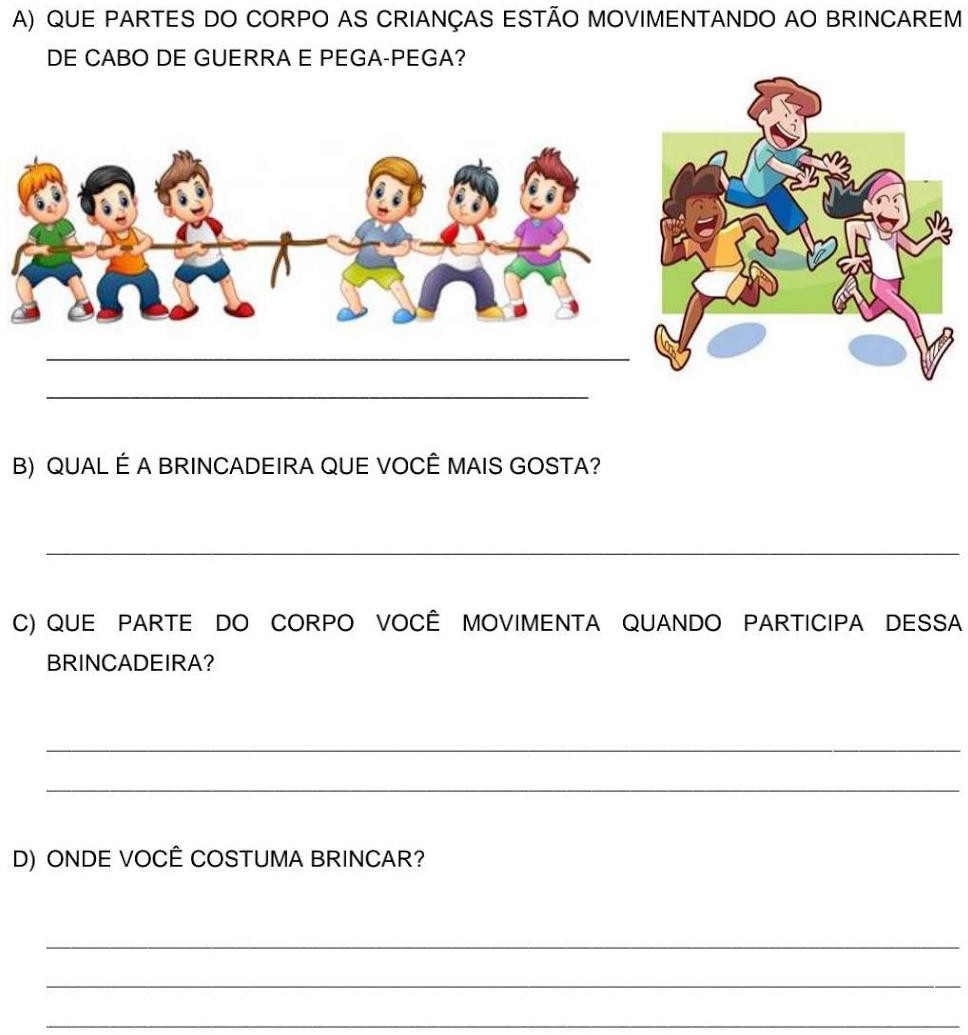 ESCREVA O NOME DAS PARTES DO CORPO HUMANO UTILIZANDO O BANCO DE PALAVRAS: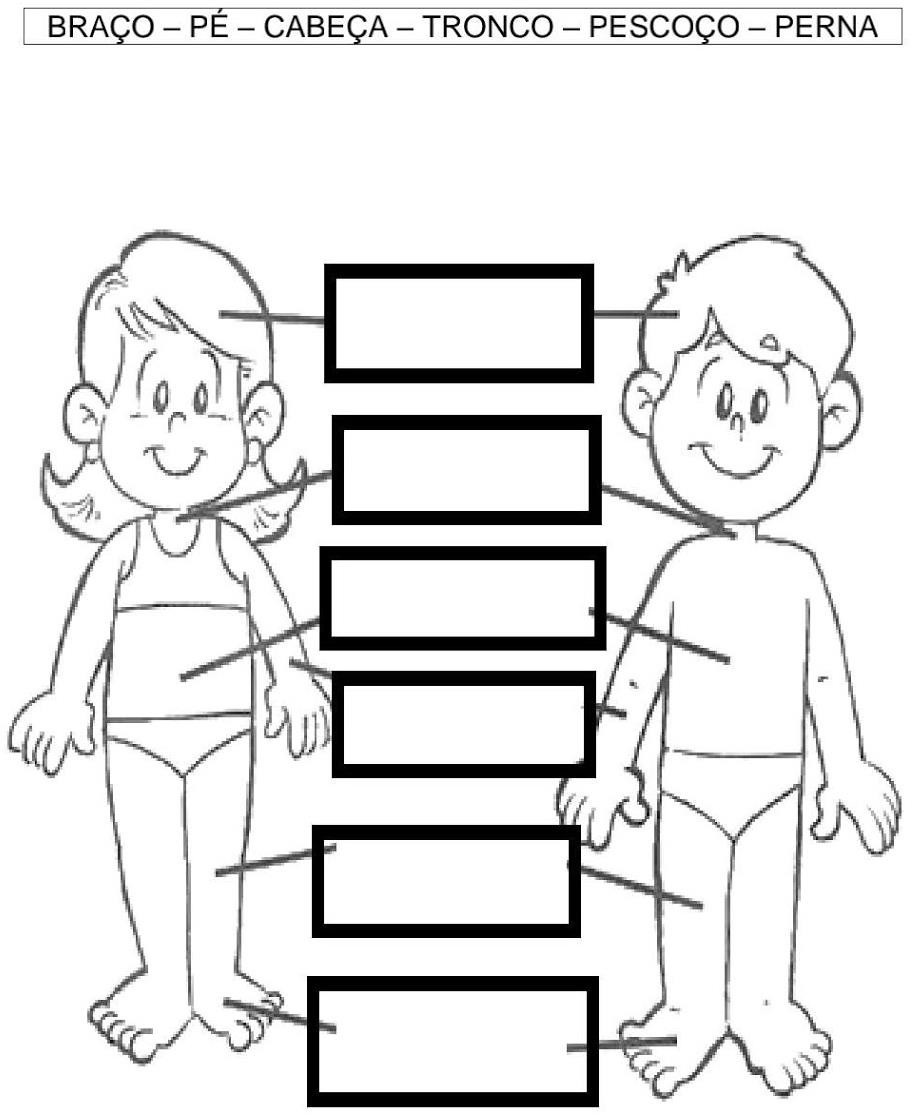 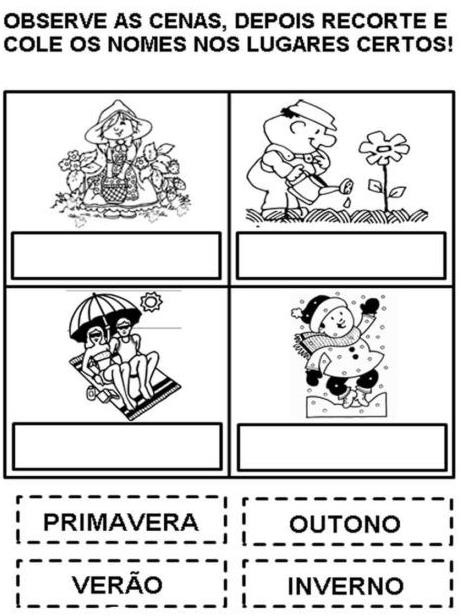 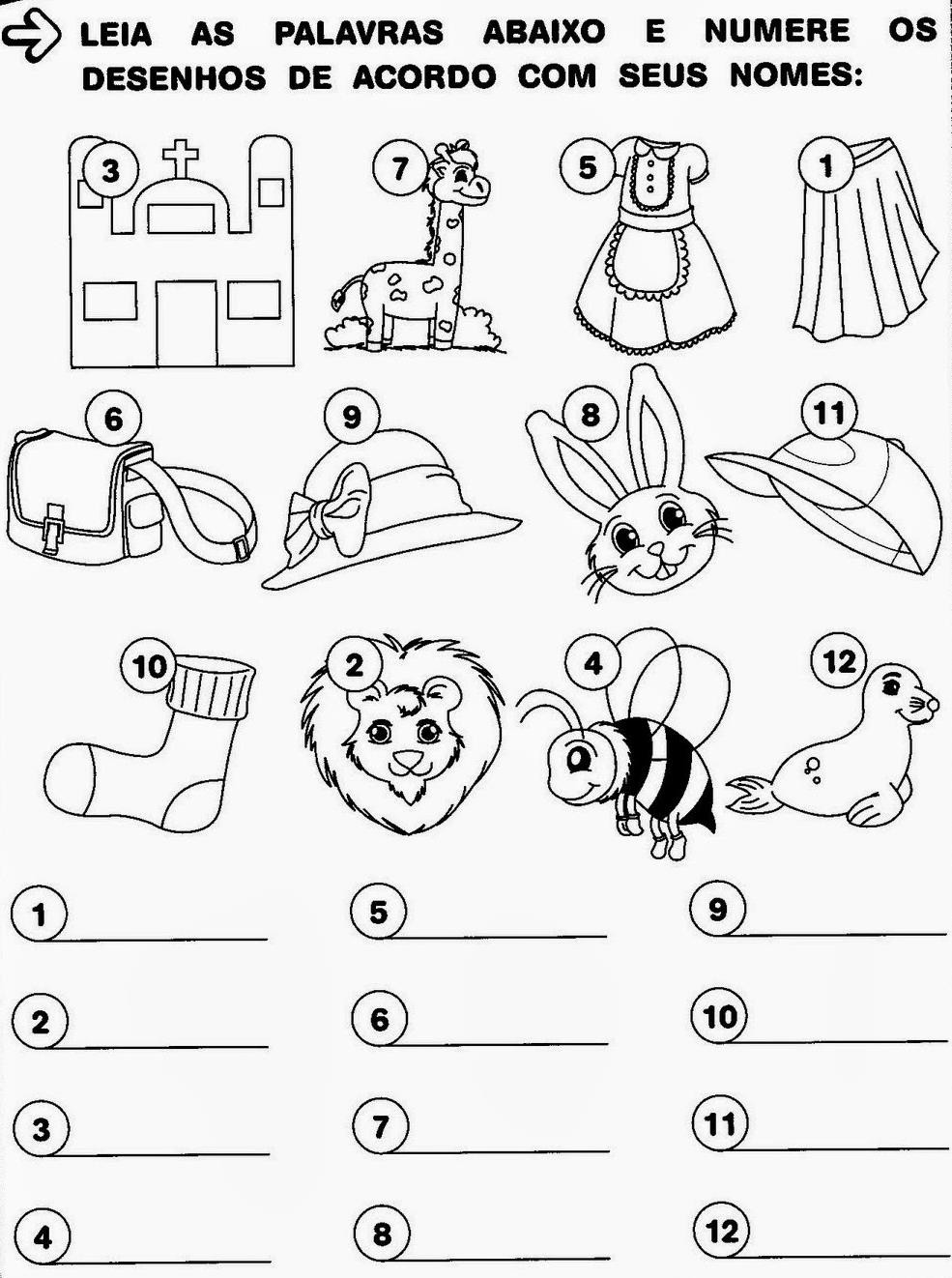 CONTE AS FRUTAS E PINTE O NÚMERO CORRESPONDENTE: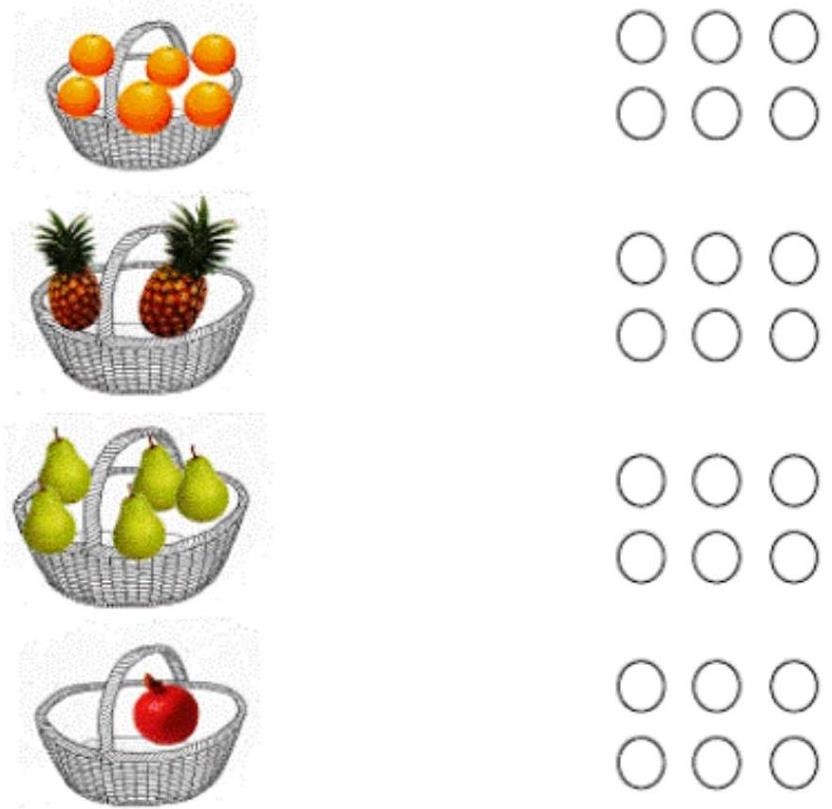 CONTE OS OBJETOS, PINTE A QUANTIDADE DE CÍRCULOS E DEPOIS ESCREVA OS NÚMEROS.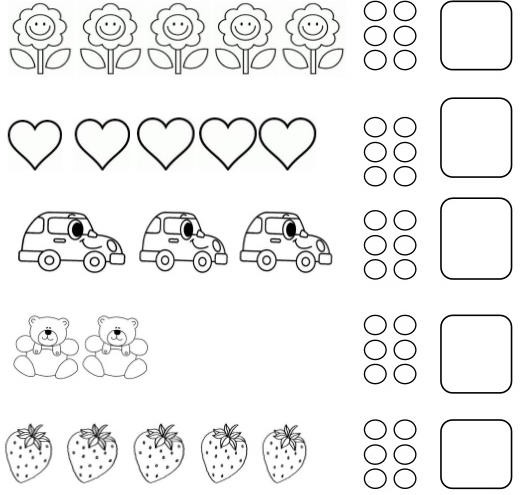 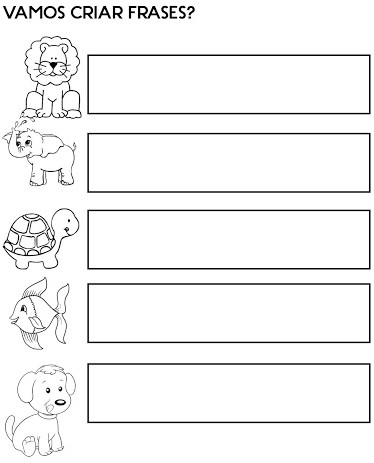 OBSERVE AS ILUSTRAÇÕES E CONTORNE AS BRINCADEIRAS QUE VOCÊ GOSTA: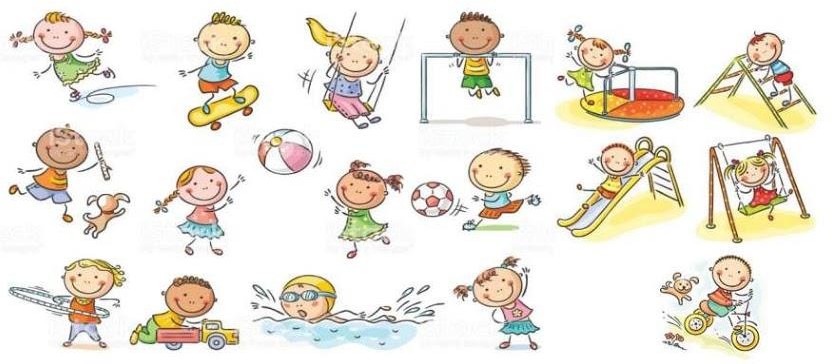 ALGUNS LUGARES SERVEM PARA AS PESSOAS SE ENCONTRAREM E REALIZAREM ATIVIDADES JUNTAS.OBSERVE OS DESENHOS E ESCREVA AS LETRAS QUE COMPLETAM O NOME DESSES LUGARES.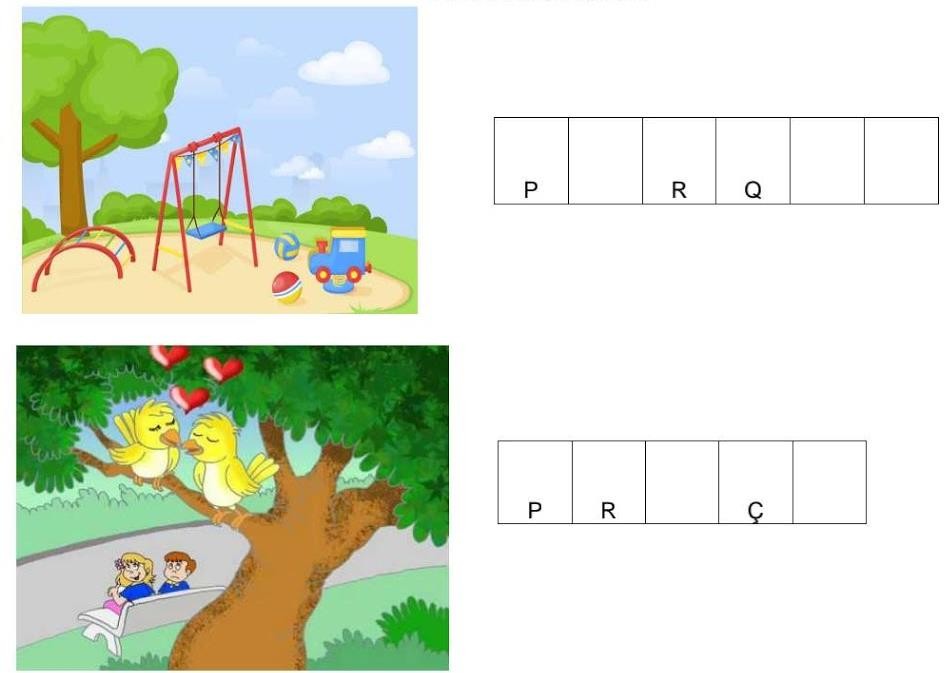 OBSERVE AS FIGURAS DAS BRINCADEIRAS:ESCREVA O NOME DAS PARTES DO CORPO HUMANO UTILIZANDO O BANCO DE PALAVRAS:CONTE AS FRUTAS E PINTE O NÚMERO CORRESPONDENTE:CONTE OS OBJETOS, PINTE A QUANTIDADE DE CÍRCULOS E DEPOIS ESCREVA OS NÚMEROS.OBSERVE AS ILUSTRAÇÕES E CONTORNE AS BRINCADEIRAS QUE VOCÊ GOSTA:ALGUNS LUGARES SERVEM PARA AS PESSOAS SE ENCONTRAREM E REALIZAREM ATIVIDADES JUNTAS.OBSERVE OS DESENHOS E ESCREVA AS LETRAS QUE COMPLETAM O NOME DESSES LUGARES.